Name……………………………………………………  Adm No……………… Class…………….  Student’s Signature……………………….                     Date ……………………………………FORM 2233CHEMISTRY							2 HoursTERM 3 2023 CHEMISTRY 						THEORY2 HOURSInstructions to studentsWrite your name and admission number in the spaces provided above.Sign and write the date of examination in the spaces provided above.Answer all the questions in the spaces provided.KNEC mathematical tables and silent non-programmable electronic calculators may be used for calculations.All working MUST be clearly shown where necessary.This paper consists of 11 printed pages.Students should check the question paper to ascertain that all the pages are printed as indicated and that no questions are missing.Students should answer the questions in English.For examiner’s USE onlyName a method that can be used to separate each of the following substances.         (3mks)A mixture of petrol and diesel._______________________________________________________________________________________________________________________________________________________________________________________________________________Kerosene and water._______________________________________________________________________________________________________________________________________________________________________________________________________________Food coloring ingredients in a sauce._______________________________________________________________________________________________________________________________________________________________________________________________________________The table below shoes the formulae of elements P, Q, R and S (not actual symbols) and their chlorides.State the group in which element Q belongs.       					(1mrk)____________________________________________________________________________________________________________________________________________________________________________________________________________Identify one element which is a non-metal.						(1mk)________________________________________________________________________________________________________________________________________________________________________________________________________________________Write down the formulae of P oxide.						(1mk) _____________________________________________________________________________________________________________________________________________________________________________________________________________________Hydrogen can be prepared by passing steam over heated Zinc powder as shown in the diagram 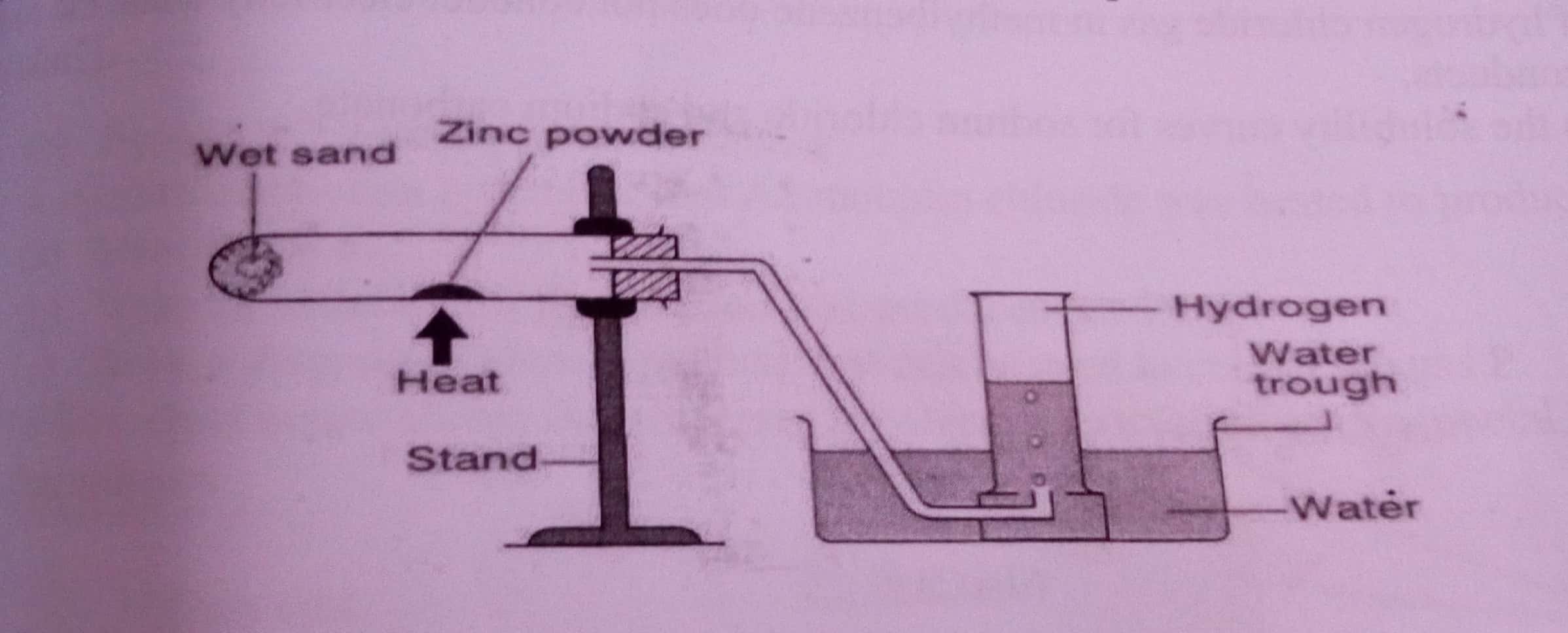 a) Write down the chemical reaction that produces hydrogen gas.			(1mrk)________________________________________________________________________________________________________________________________________________________________________________________________________________________________________________________________________________________________b) Explain why hydrogen should be burned if not collected over water. 		(1mrk)____________________________________________________________________________________________________________________________________________________________________________________________________________________________________________________________________________________c) Give another metal that can be used instead of Zinc.				(1mrk)_______________________________________________________________________________________________________________________________________________________________________________________________________________A piece of sodium metal was placed in a trough half filled with cold water. State the observations that were made.								(3mrks)________________________________________________________________________________________________________________________________________________________________________________________________________________________________________________________________________________________________The curves below represents the variation of temperature with time when pure and impure samples of a solid were heated separately.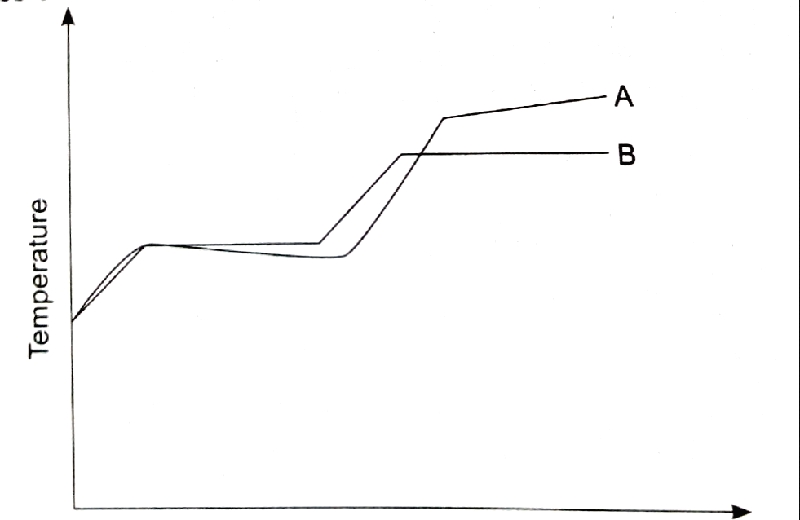 Which curve shows the variation in temperature of the pure solid. Explain	(2Mrks)____________________________________________________________________________________________________________________________________________________________________________________________________________________________________________________________State the effect of impurities in the melting and boiling points of a pure substance. 								(2Mrks)   ______________________________________________________________________________________________________________________________________________________________________________________________________    Air was passed through several reagents as shown below;    AIR	Escaping                                                                                                                                                                                                                                                                                                 Gasses a.) Name the main inactive component of air   		 (1mk) b.) Name the components of air that are removed in the following chambersChamber 1________________________________________________________________________________________________________________________________________________Chamber 3________________________________________________________________________________________________________________________________________________Chamber 4________________________________________________________________________________________________________________________________________________c.) What is the purpose of passing air through concentrated Sulphuric (VI) acid?		(1mk)__________________________________________________________________________________________________________________________________________________________________________________________________________________________________________ d.)Write a chemical equation for the reaction which takes place inChamber 1________________________________________________________________________________________________________________________________________________________________________________________________________________________Chamber 4________________________________________________________________________________________________________________________________________________________________________________________________________________________e.) Explain the observation made in chamber 3 during the reaction.		(2mrks)______________________________________________________________________________________________________________________________________________________________________________________________________________________________________________________________f.)Name one gas which escapes from the scheme above.		(1mrk)__________________________________________________________________________________________________________________________________________________________________________7.a) Distinguish between hygroscopy and efflorescence.		(2mrks)________________________________________________________________________________________________________________________________________________________________________________________________________________________________________________________________________________________________________________________b.)Starting with lead (II) oxide describe how you would prepare Lead (II) sulphate		(3mrks)____________________________________________________________________________________________________________________________________________________________________________________________________________________________________________________________________________________________________________________________________________________________________________________________________________________________________________________________________________________8.a) discuss the criteria for testing purity of water.	(2mrks)________________________________________________________________________________________________________________________________________________________________________________________________________________________________________________________________________________________________________________________   b.) write the word equations for the reaction between dilute hydrochloric acid and the following.(i) magnesium oxide(ii) calcium hydrogen carbonate(ii) zinc metal(iv) potassium hydroxide	  	(4mrks)________________________________________________________________________________________________________________________________________________________________________________________________________________________________________________________________________________________________________________________9. a) Using dots and crosses to represent electrons, draw a diagram to show bonding in Sodium Chloride(NaCl)                                                                                                           (2mrks)   b.) name and draw two apparatus used in measuring exact volumes of solutions in the laboratory		(2mrks)10. Both ions Y2- and Z2+ have an electron configuration of 2.8.8   a.) Write the electron arrangement for		(2mrks)          Y____________________________________________________________________________________________________________________________________________________________   Z____________________________________________________________________________________________________________________________________________________________    b.) What is the mass number of atom Z given that it has 20 neutrons		(1mrk)____________________________________________________________________________________________________________________________________________________________11. The diagram on the next page shows a set up which was used by a student to investigate the effect of electricity on molten Lead (II) Bromide.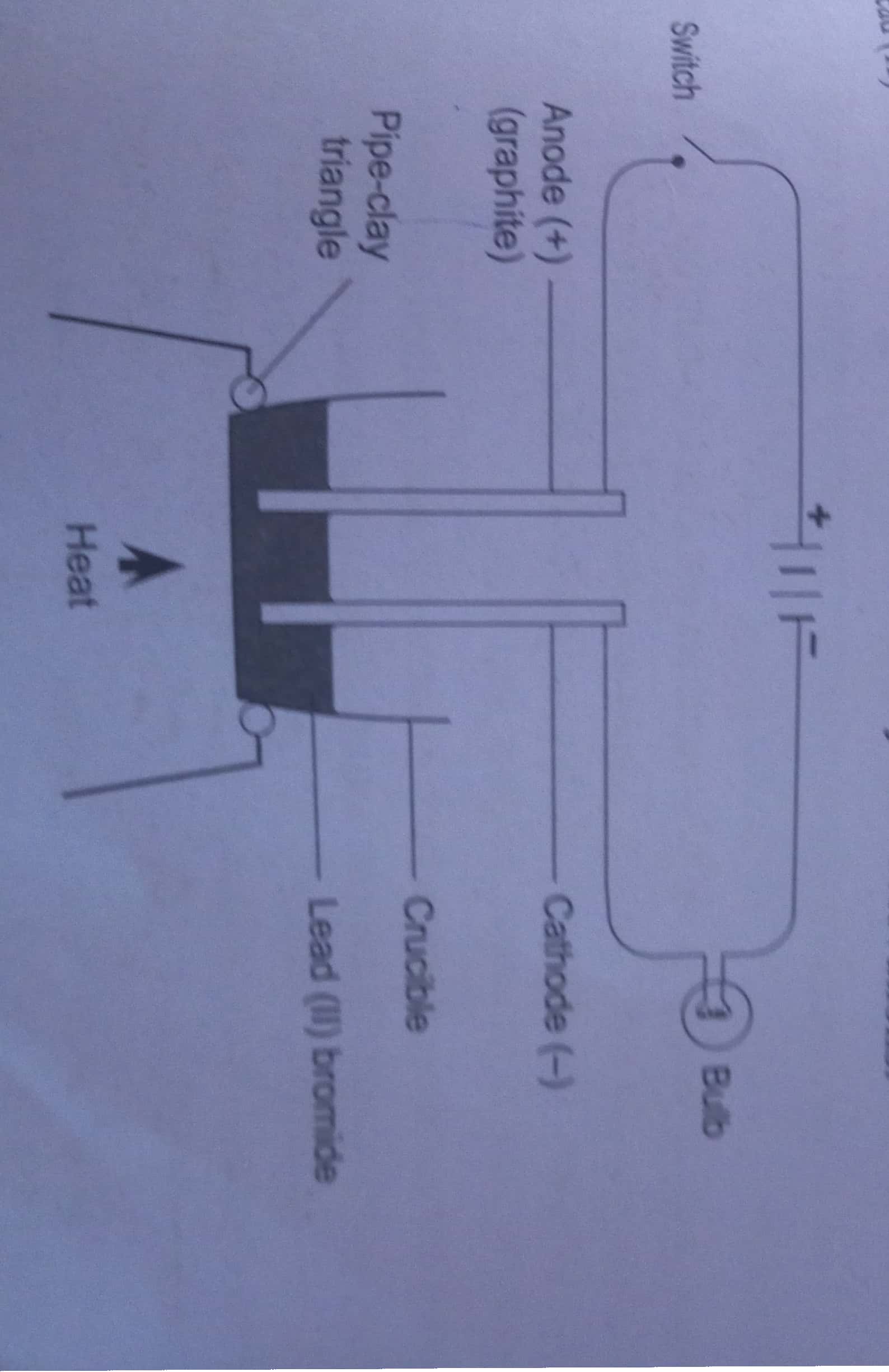 Explain the observation at the cathode		(2mrks)__________________________________________________________________________________________________________________________________________________________________________________________________________________________________________Why does solid lead (II) Bromide not allow the passage of electricity		(2mrks)________________________________________________________________________________________________________________________________________________________________________________________________________________________    c.)Write equations to show the reactions taking placeAt the cathode		(1mrk)_____________________________________________________________________________________________________________________________________________________________________________________________________________________At the anode		(1mrk)_____________________________________________________________________________________________________________________________________________________________________________________________________________________12. Study the set up below and answer the questions that follow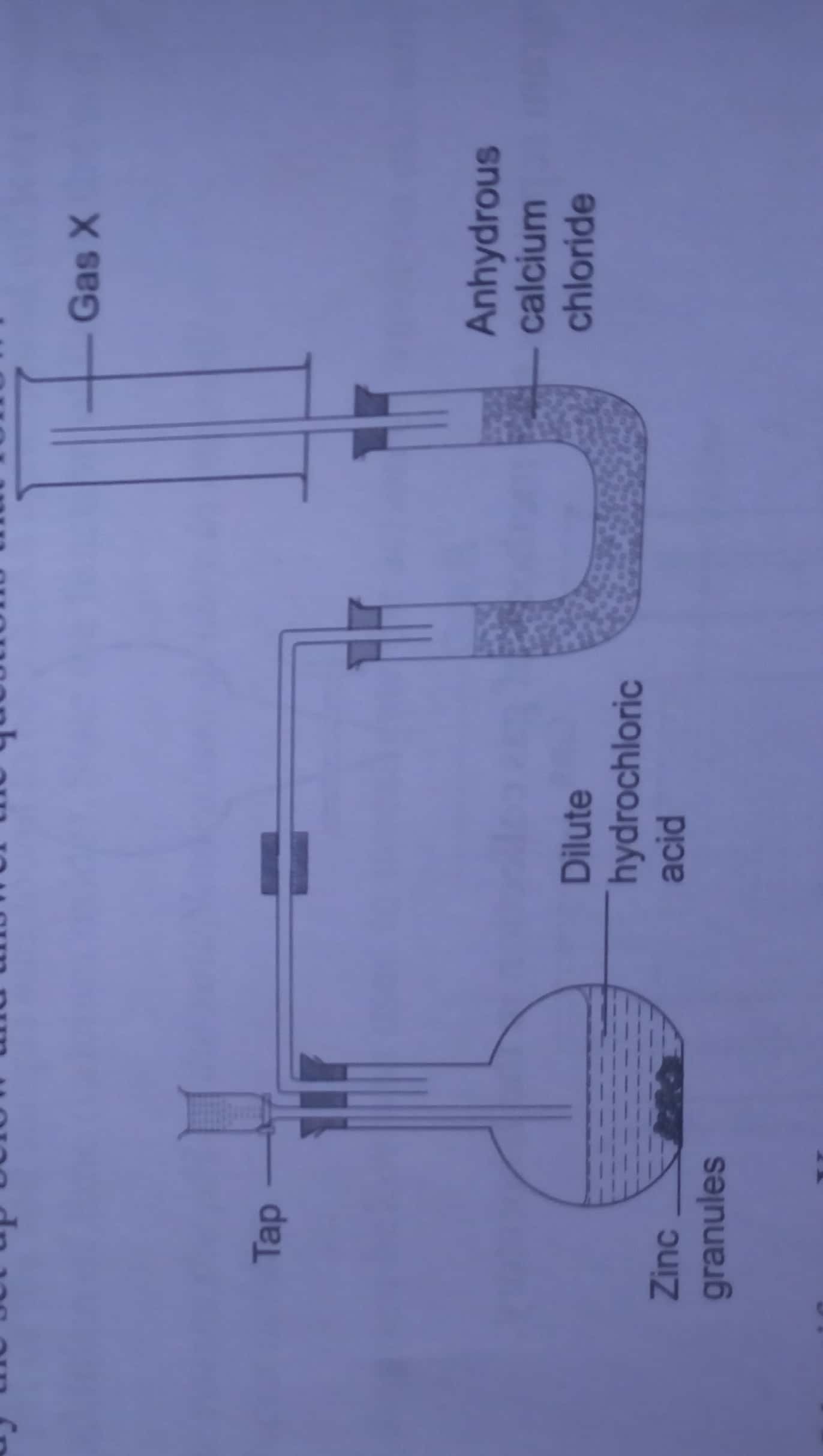 Identify gas X		(1mrk)_______________________________________________________________________________________________________________________________________________________________________________________________________________________Write a chemical equation for the reaction liberating gas X		(1mrk)________________________________________________________________________________________________________________________________________________________________________________________________________________________________________________________________________________________________Why is it not advisable to use calcium in this method of preparing gas X?		(2mrks)________________________________________________________________________________________________________________________________________________________________________________________________________________________Give the use of anhydrous calcium chloride in the U-tube		(1mrk)________________________________________________________________________________________________________________________________________________________________________________________________________________________Name another substance that could serve the same purpose as anhydrous calcium chloride (1mrk)________________________________________________________________________________________________________________________________________________________________________________________________________________________   Name the method used to collect gas X		(1mrk)________________________________________________________________________________________________________________________________________________________________________________________________________________________13. The grid below shows part of the periodic table. Use it to answer the questions that follow.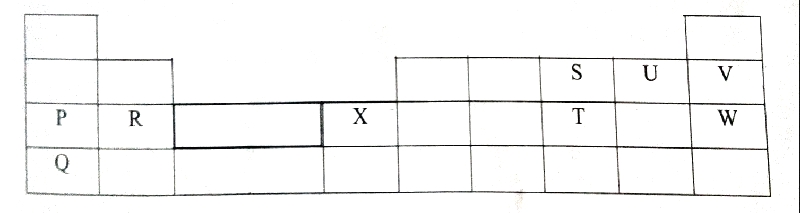 Which of the elements has the largest atomic radius? Explain		(2mrks)________________________________________________________________________________________________________________________________________________________________________________________________________________________________________________________________________________________________Identify the most reactive metal. Explain		(2mrks)________________________________________________________________________________________________________________________________________________________________________________________________________________________________________________________________________________________________Name the chemical family to which P and Q belong.		(1mrk)________________________________________________________________________________________________________________________________________________________________________________________________________________________Compare the atomic radius of S and U. Explain		(2mrks)________________________________________________________________________________________________________________________________________________________________________________________________________________________________________________________________________________________________________________________________________________________________________Select an element that does not form an ion. Explain		(2mrks)________________________________________________________________________________________________________________________________________________________________________________________________________________________________________________________________________________________________Give the formula of one stable cation with an electron arrangement of 2.8.8		(1mrk)           __________________________________________________________________________________________________________________________________________________________________________________________________________________________________________14.a) Define the term isotope		(1mrk)_______________________________________________________________________________________________________________________________________________________________________________________________________________________________________________________________________________________________________________________b.)Chlorine gas has a relative atomic mass of 35.5. It is made up of two isotopes 3517CL and 3717CL. Determine the relative abundance of each isotope in the chlorine gas.		(3mrks)________________________________________________________________________________________________________________________________________________________________________________________________________________________________________________________________________________________________________________________15. Write a balanced equation for the decomposition of the following solids		(3mrks)PbCO3(s) HEAT	________________________________________________________________________________________________________________________________________________Na2CO3. 10H2O(s) HEAT___________________________________________________________________________KNO3(s) HEAT________________________________________________________________________________________________________________________________________________	16. Though Sodium and aluminium are in the same period and are both metals, aluminium is a better conductor of electricity. Explain  		(2mrks)________________________________________________________________________________________________________________________________________________________________________________________________________________________________________________________________________________________________________________________________________________________________________________________________________________________________________________________________________________________________________________________________________________________________________________________________________________________________________________17.(a) List any three uses of oxygen gas`		(3mrks)______________________________________________________________________________________________________________________________________________________________________________________________________________________________________________________________________________________________________________________________________________________________________________________________________     (b) State the conditions necessary for rusting.		(2Mrks)________________________________________________________________________________________________________________________________________________________________________________________________________________________________________________________________________________________________________________________questionSmaximum scoreSTUDENT’S score1 - 1780Elements           PQRSFormulae of chloridesPClQCl2RCl3SCl5